¿Cuál es el efecto del manejo inadecuado de los residuos sólidos en nuestra salud?PROPÓSITOS Y EVIDENCIAS DE APRENDIZAJEPREPARACIÓN DE LA SESIÓNMOMENTOS DE LA SESIÓNEn grupo claseInicia la sesión con el juego  “Aire, suelo y agua”, propuesto en el Anexo 1. Después del juego, entabla un diálogo con los estudiantes mediante las siguientes preguntas: ¿Qué relación tiene el juego con el manejo inadecuado de los residuos sólidos?, ¿a qué elementos del ambiente afecta este manejo inadecuado?Problematiza Proporciona a todos el texto del Anexo 2 para que lo lean. Cuando hayan terminado, pregunta: ¿Por qué Rob Greenfield cargó en su traje especial los residuos que acumuló durante un mes?, ¿por qué el manejo inadecuado de los residuos puede afectar nuestra salud? Escribe sus respuestas en la pizarra, a fin de que puedan ser contrastadas durante el desarrollo o en el cierre de la sesión.Comunica el propósito de la sesión: “Hoy conocerán cómo el manejo inadecuado de los residuos sólidos afecta a nuestra salud”. Menciona que para lograr el propósito revisaremos las actividades registradas en el papelógrafo trabajado en la sesión anterior. Indica que lean lo consignado en el papelógrafo y solicita que un/una voluntario/a te ayude a subrayar todo lo que lograron en la sesión anterior. Comenta que aquello que no hayan subrayado es lo que tendrán en cuenta en esta sesión (Plantear propuestas sobre hábitos de manejo de residuos que debemos cambiar para cuidar el ambiente y nuestra salud).Selecciona, junto con el grupo clase, las normas de convivencia oportunas para esta sesión.Análisis de información En grupos pequeñosSolicita a los niños y las niñas que se organicen en grupos de cuatro integrantes. Proporciona a cada equipo un plano de la I. E. (en hoja A3) y solicita que identifiquen las zonas donde se acumulan mayormente los residuos sólidos. Recomiéndales que consulten los datos relacionados con el tema que registraron en su cuaderno de Ciencia y Tecnología.Dispón que elaboren una leyenda en el plano e identifiquen la clase de residuos sólidos generados (si son orgánicos o inorgánicos, y su procedencia), así como aquellos que demoran más tiempo en degradarse (según la recta numérica elaborada en el área de Matemática).Brinda un tiempo prudencial para que observen la información registrada en el plano de la I. E. y su respectiva leyenda.En grupo claseOrdena a los estudiantes en semicírculo. Seguidamente, solicita que el/la representante de cada equipo, mientras muestra el plano de la I. E., mencione tanto las zonas de la I. E donde se acumulan más residuos como el tipo de residuos acumulados, y explique por qué sucede esto.Dialoga con los niños y las niñas, a partir de las siguientes preguntas: ¿Cuáles de los residuos identificados duran más tiempo en degradarse?, ¿cómo afecta a la salud la acumulación de estos residuos en la I. E.?En grupos pequeñosEntrega a cada equipo el Anexo 3 y, luego, comunícales qué lectura deberán leer. Indica que conversen sobre las preguntas planteadas en la lectura asignada y, después de un breve diálogo, resuelvan las preguntas, a fin de socializarlas ante el grupo clase.En grupo claseInicia la socialización de las respuestas ante el grupo clase.Destina un tiempo prudencial para que los estudiantes realicen sus preguntas y dialoguen con los equipos de trabajo sobre las situaciones cotidianas relacionadas con el manejo inadecuado de residuos.Rescata las ideas vertidas durante el diálogo y la socialización de sus trabajos, para construir conclusiones referidas a las siguientes preguntas:¿Cómo el manejo inadecuado de los residuos puede afectar la salud?¿Cuál es nuestra responsabilidad en el manejo de los residuos?¿Qué hábitos de consumo y de manejo de residuos debemos cambiar?Toma de decisionesProporciona la lectura “EE. UU.: El hombre que cargó los residuos que acumuló durante un mes”, propuesta en el Anexo 2. Cuando hayan culminado la lectura, pregunta: Después de lo descubierto durante la sesión, ¿comprendemos cuál es la preocupación de Rob Greenfield?, ¿de qué manera desde la I. E. podemos promover el manejo adecuado de los residuos sólidos?Solicita que mediten en equipo dicha pregunta y escriban en una cuartilla de hoja una propuesta que puedan desarrollar en la I. E., la cual será considerada para la sesión de las 3R.Invita a un estudiante a leer el propósito de la sesión; a partir de ello, pregunta: ¿Logramos cumplir con el propósito planteado en esta sesión?, ¿qué hicimos para lograrlo?Promueve la reflexión sobre los aprendizajes a través de estas interrogantes: ¿De qué manera el manejo inadecuado de los residuos afecta al ambiente y a nuestra salud?, ¿qué hábitos en el manejo de los residuos debemos cambiar para cuidar el ambiente y nuestra salud?, ¿cómo podemos compartir con nuestros familiares lo aprendido en clase?Felicita y destaca las actitudes de respeto y perseverancia durante el desarrollo de la sesión.REFLEXIONES SOBRE EL APRENDIZAJE¿Qué avances tuvieron los estudiantes?¿Qué dificultades tuvieron los estudiantes? ¿Qué aprendizajes debo reforzar en la siguiente sesión?¿Qué actividades, estrategias y materiales funcionaron y cuáles no?Anexo 1Anexo 2Anexo 3Texto 1Efectos del manejo inadecuado de residuos sólidos en la saludCuando los residuos no se descartan adecuadamente pueden causar problemas de salud. Los residuos al aire libre propician la proliferación de ratas, moscas, zancudos, cucarachas y otros insectos portadores de enfermedades como el paludismo, el dengue, la hepatitis, el tifus y otras. La acumulación de residuos puede ocasionar problemas de salud, tales como diarrea, cólera, hongos y otras infecciones de la piel y de los ojos. La acumulación de residuos tapa los acueductos, ríos y canales de drenaje, haciendo que el agua se acumule y se estanque en charcos (en los que proliferan los insectos) y ocurran inundaciones cuando llueve. Los productos químicos tóxicos presentes en los residuos se filtran hasta las fuentes de agua y el suelo, así van envenenando a la gente por muchos años. Cuando los plásticos y otros residuos tóxicos se queman al aire libre, se liberan al aire productos químicos tóxicos y la ceniza tóxica contamina el suelo y el agua. A corto plazo, estos productos químicos tóxicos ocasionan infecciones respiratorias, náusea, vómitos e infecciones de los ojos. Con el tiempo causan enfermedades crónicas tales como el cáncer. Fuente: http://hesperian.org/wp-content/uploads/pdf/es_cgeh_2011/es_cgeh_2011_cap18.pdfPreguntas:¿Qué problemas de salud provoca la quema de residuos plásticos?¿Qué problemas puede provocar la acumulación de residuos sólidos en el agua?, ¿cómo afecta a nuestra salud la acumulación de residuos en el agua?¿Qué hábitos de acumulación de residuos debemos cambiar en los siguientes espacios? Completa la tabla:Texto 2Los efectos de la contaminación en la saludLos residuos que se recogen en nuestros domicilios tienen como destino final los rellenos sanitarios a cielo abierto, sitios que en realidad son monumentales focos de infección que ocasionan daños a la piel, vías respiratorias y ojos, además de que promueven la aparición de alergias y generan efectos repulsivos a la vista y el olfato. Asimismo, se debe tener en cuenta que donde hay  residuos tienden a proliferar animales nocivos como ratas, cucarachas, moscas y mosquitos, especies que transmiten enfermedades al ser humano.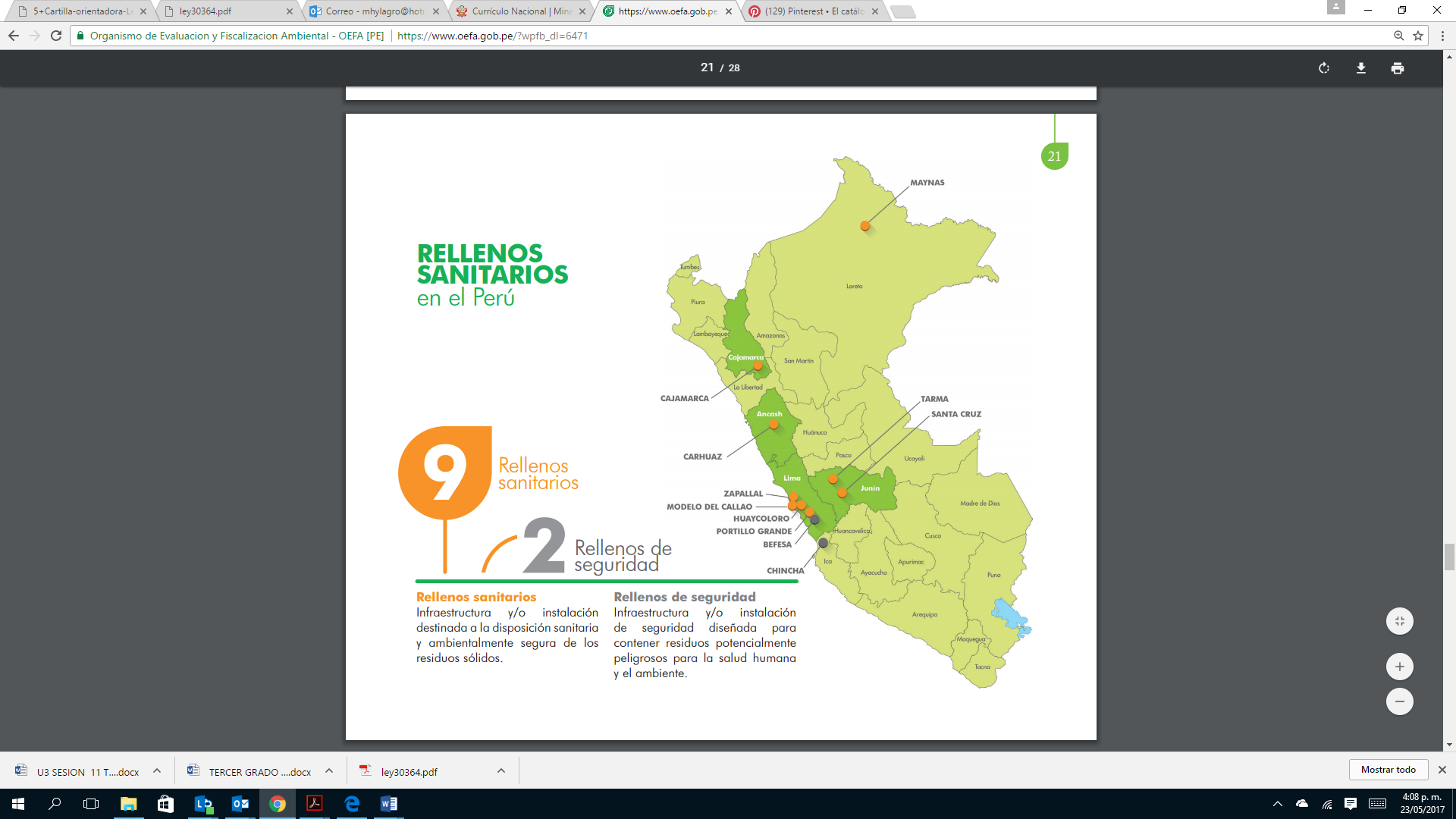 Visto a gran escala, el daño a los ecosistemas es evidente. Sí, porque el terreno en que se asientan los residuos queda imposibilitado para convertirse en un parque o bosque, además de que el agua de lluvia que cae en esta zona contamina los mantos acuíferos del subsuelo, lo que obliga el uso de la tecnología y cuantiosos recursos para que el vital líquido sea tratado para que pueda ser consumido por el ser humano o utilizado en labores como riego de parques públicos o limpieza.En cuanto a la atmósfera, también encontramos potenciales daños a nuestra salud, toda vez que la basura emite bacterias y gases que fácilmente son transportados por el viento. Asimismo, cuando la basura se quema, la situación empeora, pues las sustancias volátiles se hacen más tóxicas y hasta pueden adquirir propiedades cancerígenas (surgimiento de células anormales y tumoraciones).Fuente: http://www.saludymedicinas.com.mx/centros-de-salud/alergias/articulos-relacionados/basura-problema-que-dia-a-dia-dana-nuestra-salud.htmlPreguntas:¿Cómo afecta el manejo inadecuado de los residuos al suelo?;  ¿los rellenos sanitarios son una muestra del manejo inadecuado de los residuos?, ¿por qué?¿Qué necesitamos más: rellenos sanitarios o cambiar nuestros hábitos en el manejo de residuos?, ¿por qué?¿Qué hábitos de acumulación de residuos debemos cambiar en los siguientes espacios? Completa la tabla:Anexo 4Escala de valoración(para uso del/de la docente)Competencia: Gestiona responsablemente el espacio y el ambiente.Capacidades: Maneja fuentes de información para comprender el espacio geográfico y el ambiente.Genera acciones para conservar el ambiente local y global.Competencias y capacidadesDesempeños (criterios de evaluación)¿Qué nos dará evidencia de aprendizaje?Gestiona responsablemente el espacio y el ambiente.Maneja fuentes de información para comprender el espacio geográfico y el ambiente.Genera acciones para conservar el ambiente local y global.Describe los problemas ambientales de su localidad; cómo estos impactan en la salud. Asimismo, propone y realiza actividades orientadas a solucionarlos y a mejorar la conservación del ambiente desde su I. E., evaluando su efectividad a fin de llevarlas a cabo.Identifica los elementos cartográficos que están presentes en planos, y los utiliza para ubicar elementos en el espacio geográfico de su I. E.Participa en la organización de una campaña de difusión sobre el manejo adecuado de los residuos sólidos para sensibilizar a la comunidad educativa; para ello, incluye la utilización de un  plano de su I. E., en el que ubica los espacios en los que se acumulan residuos sólidos, a partir de lo cual reflexiona sobre su impacto en el ambiente y  la salud. Escala de valoración.Enfoques transversalesActitudes o acciones observablesEnfoque Ambiental Docentes y estudiantes plantean soluciones con relación a la realidad ambiental de su I. E. Enfoque Orientación al bien común Docentes y estudiantes elaboran propuestas relacionadas con los hábitos de manejo de residuos sólidos para cuidar el ambiente y la salud en la I. E.¿Qué se debe hacer antes de la sesión?¿Qué recursos o materiales se utilizarán en la sesión?Leer y practicar el juego “Aire, suelo y agua” (Anexo 1).Leer el Anexo 2 y el Anexo 3, y fotocopiarlos según el número de estudiantes.Preparar la escala de valoración para esta sesión (Anexo 4).Papelógrafos. Plumones, tijeras y goma.Cinta adhesiva.Copias de los anexos 2 y 3.Escala de valoración.Inicio                                    Tiempo aproximado:  10 minutosDesarrollo                                     Tiempo aproximado: 60 minutosCierre                                                     Tiempo aproximado: 20 minutosAcumulación de residuos Acumulación de residuos EspaciosLos hábitos que debemos cambiar en el manejo de residuos…CasaI. E.LocalidadAcumulación de residuos Acumulación de residuos EspaciosLos hábitos que debemos cambiar en el manejo de residuos…CasaI. E.LocalidadNombres y apellidos de los estudiantes…Identifica los elementos cartográficos que están presentes en planos, y los utiliza para ubicar elementos en el espacio geográfico de su I. E.Identifica los elementos cartográficos que están presentes en planos, y los utiliza para ubicar elementos en el espacio geográfico de su I. E.Identifica los elementos cartográficos que están presentes en planos, y los utiliza para ubicar elementos en el espacio geográfico de su I. E.Identifica los elementos cartográficos que están presentes en planos, y los utiliza para ubicar elementos en el espacio geográfico de su I. E.Describe los problemas ambientales de su localidad; asimismo, propone y realiza actividades orientadas a solucionarlos y a mejorar la conservación del ambiente desde su I. E., evaluando su efectividad a fin de llevarlas a cabo. Describe los problemas ambientales de su localidad; asimismo, propone y realiza actividades orientadas a solucionarlos y a mejorar la conservación del ambiente desde su I. E., evaluando su efectividad a fin de llevarlas a cabo. Describe los problemas ambientales de su localidad; asimismo, propone y realiza actividades orientadas a solucionarlos y a mejorar la conservación del ambiente desde su I. E., evaluando su efectividad a fin de llevarlas a cabo. Describe los problemas ambientales de su localidad; asimismo, propone y realiza actividades orientadas a solucionarlos y a mejorar la conservación del ambiente desde su I. E., evaluando su efectividad a fin de llevarlas a cabo. Nombres y apellidos de los estudiantes…Escala de valoraciónEscala de valoraciónEscala de valoraciónNo observadoEscala de valoraciónEscala de valoraciónEscala de valoraciónNo observadoNombres y apellidos de los estudiantes…SiempreA vecesNo lo haceNo observadoSiempreA vecesNo lo haceNo observadoMicaela RoblesMarcelo Pariona